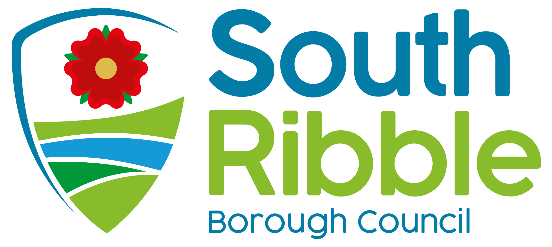 
Management response to External Audit Planning EnquiriesPurpose of the ReportTo present to the Governance Committee, as those charged with governance of the Council, the management responses provided to the planning enquiries made by the External Auditors, Grant Thornton, as part of the 2021/22 statutory accounts.Recommendations to Governance Committee The Governance Committee, is asked to review and approve the management responses to the auditors inquires, as attached.Reasons for recommendationsIn line with Auditing Standards, and to support the Audit Planning process, the External Auditors need to establish the risk of fraud or error. The Auditors’ questions, together with the answers provided by Management, are detailed at Appendix A, and details of estimates / methodology used are outlined at Appendix B.This report is being brought to Governance Committee early this year (was end of July last year) to ensure a prompt start, and timely conclusion to the Audit. Other options considered and rejectedNot applicable. Corporate priorities The report relates to the following corporate priorities: Background to the reportIn line with Auditing Standards, and to support the Audit Planning process, the External Auditors need to establish the risk of fraud or error. Climate change and air qualityThe work noted in this report does not impact the climate change and sustainability targets of the Councils Green Agenda and all environmental considerations are in place.Equality and diversityNot applicable RiskThe risks identified to the External Auditors, in response to the planning inquiries aredetailed in the Appendices to the report.Comments of the Statutory Finance OfficerAs part of their responsibilities in conducting the audit of the statutory accounts, the External Auditors are required to seek responses, and request information, on all aspects of the Council’s activities as they feel are necessary. The information requested as part of their planning inquiries, is in line with this.Comments of the Monitoring OfficerNo comments.Background documents There are no background papers to this reportAppendices Appendix A – External Auditor Planning Enquiries & management Response 2021/22Appendix B – Estimates used in the production of the 2021/22 AccountsReport ofMeetingDateGovernance CommitteeTuesday, 24 May 2022Is this report confidential?    No Is this decision key?NoAn exemplary councilThriving communitiesA fair local economy that works for everyoneGood homes, green spaces, healthy placesReport Author:Email:Telephone:Date:Steve Kenyon (Interim Deputy Director of Finance)steve.kenyon@southribble.gov.uk01772 62562510th May 2022